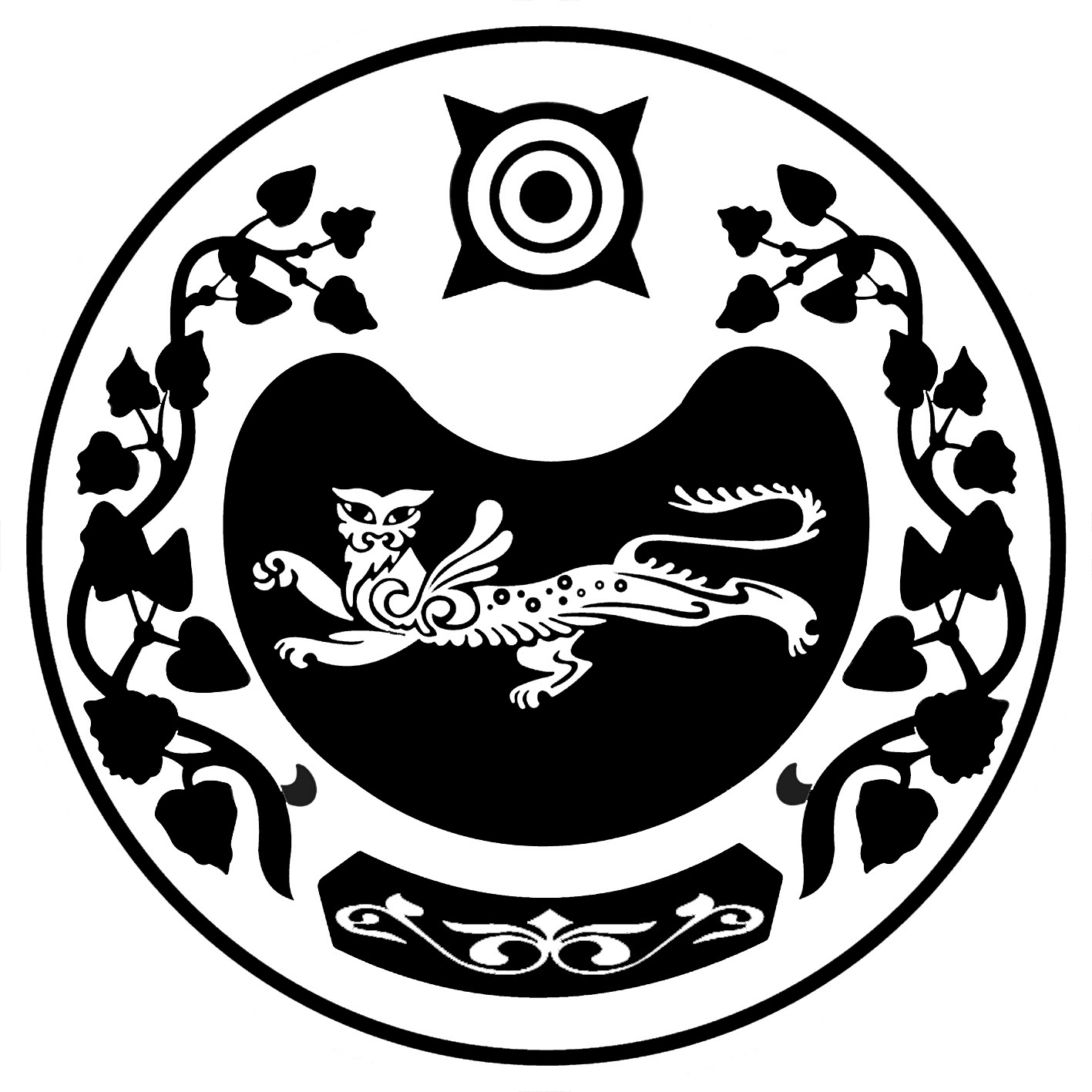      РОССИЯ ФЕДЕРАЦИЯЗЫ				          РОССИЙСКАЯ ФЕДЕРАЦИЯ  ХАКАС РЕСПУБЛИКАНЫН		                                       РЕСПУБЛИКА ХАКАСИЯАUБАН ПИЛТIРI АЙМААНЫY		                                 УСТЬ-АБАКАНСКИЙ РАЙОН  ОПЫТНЕНСКАЙ ААЛ ЧJБI		                                          АДМИНИСТРАЦИЯ                                                                                                    ОПЫТНЕНСКОГО СЕЛЬСОВЕТАПОСТАНОВЛЕНИЕот 17.09.2019г.                                                                                                        №  205-п с. ЗеленоеО   начале   отопительного  периода 2019-2020гг. 	В соответствии с законом Российской Федерации от 06.10.2003г. №131-ФЗ  «Об общих принципах организации местного самоуправления в Российской Федерации» со ст.12 «Правил предоставления коммунальных услуг гражданам», утвержденным Постановлением Правительства Российской Федерации «О порядке предоставления коммунальных услуг гражданам» от 23.05.2006г. (с последующими дополнениями), руководствуясь Уставом муниципального образования Опытненский сельсовет, администрация Опытненского сельсовета ПОСТАНОВЛЯЕТ:	1. Установить начало отопительного периода 2019-2020гг.  в муниципальных школьных и дошкольных образовательных учреждениях на территории Опытненского сельсовета с 19.09.2019г.	2. Начать отопительный период 2019-2020гг. в многоквартирных жилых домах с 24.09.2019г.	3. Директору ООО РСО «Прогресс»:   - Обеспечить нормативный запас угля на котельных;- Обеспечить температурный режим в помещениях согласно санитарным нормам и правилам.	4. Настоящее Постановление разместить на официальном сайте администрации Опытненского сельсовета.	5. Контроль за исполнением данного постановления оставляю за собой.Глава Опытненского сельсовета                                                                       В. А. Левенок